The Rest of the Year ScheduleMay 1/2May 1/2Finish labs/SA 27.1, 27.2, 30.1, 30.2Finish labs/SA 27.1, 27.2, 30.1, 30.2Finish labs/SA 27.1, 27.2, 30.1, 30.2May 3/4May 3/4Introduction to the websites for researchIntroduction to the websites for researchIntroduction to the websites for researchMay 8/9May 8/9Organize Oaks Park/WebsitesOrganize Oaks Park/WebsitesOrganize Oaks Park/WebsitesMay 10/11May 10/11Work on Oaks Park/Websites/ExtravaganzaWork on Oaks Park/Websites/ExtravaganzaWork on Oaks Park/Websites/ExtravaganzaMay 12May 12Oaks Park Oaks Park Oaks Park Oaks Park Oaks Park OaksOaks Park Oaks Park Oaks Park Oaks Park Oaks Park OaksOaks Park Oaks Park Oaks Park Oaks Park Oaks Park OaksMay 17/18May 17/18Prep for the Extravaganza/WebsitesPrep for the Extravaganza/WebsitesPrep for the Extravaganza/WebsitesMay 19/22May 19/22Prep for the Extravaganza/WebsitesPrep for the Extravaganza/WebsitesPrep for the Extravaganza/WebsitesRelativityRelativityA/BIn Class In Class Due on this classDue on this classIf You miss this class:1May 22/23-The Michelson-Morley experiment-Einstein's Gedanken-The two postulates of Special Relativity-Time Dilation-The Twin Paradox and relative time-Length Contraction and 4-D space-time -Mass Dilation and the ultimate speed limit of the Universe-Hand out FA26.1-The Michelson-Morley experiment-Einstein's Gedanken-The two postulates of Special Relativity-Time Dilation-The Twin Paradox and relative time-Length Contraction and 4-D space-time -Mass Dilation and the ultimate speed limit of the Universe-Hand out FA26.1Read:  26.1-6Watch: Videos A, B, C, F2May 24/25-Simultaneity-Mass and energy: Relativistic kinetic energy-Relativistic addition of velocities-Energy-momentum relationship-Simultaneity-Mass and energy: Relativistic kinetic energy-Relativistic addition of velocities-Energy-momentum relationshipCheck: Worksheet 26.1: 1-10Check: Worksheet 26.1: 1-10Read: 26.7-11Watch: Videos G, H, IMay 25Extravaganza(3:30 - 5:30 Setup in the commons)6:00 - 7:00 in the commons7:30 to 8:30 in the auditorium with RhysExtravaganza(3:30 - 5:30 Setup in the commons)6:00 - 7:00 in the commons7:30 to 8:30 in the auditorium with Rhys3 May 26/30-General relativity-Principle of equivalence-Curved space-Black holes and the Schwarzschild radius -Hand out FA26.2-General relativity-Principle of equivalence-Curved space-Black holes and the Schwarzschild radius -Hand out FA26.2Check: Worksheet 26.1: 15-18Check: Worksheet 26.2: 2-6Check: Worksheet 26.1: 15-18Check: Worksheet 26.2: 2-6Read:  33.44May 31 June 1Work on problems: 26.1: 7, 8, 9, 19, 20, 2126.2: 7, 9, 10, 11, 12, 14Work on FA 26.1, FA26.2Work on problems: 26.1: 7, 8, 9, 19, 20, 2126.2: 7, 9, 10, 11, 12, 14Work on FA 26.1, FA26.2Check: Worksheet 26.2: 20-27Check: Worksheet 26.2: 20-275June 2/5Summative Assessments:26.1 - Special Relativity26.2 - Energy and General RelativitySummative Assessments:26.1 - Special Relativity26.2 - Energy and General RelativityTurn in: FA 26.1, FA 26.2Turn in: 26.1: 1-10, 15-18, 7, 8, 9, 19, 20, 21Turn in: 26.2: 2-6, 20-27, 7, 9, 10, 11, 12, 14Turn in: FA 26.1, FA 26.2Turn in: 26.1: 1-10, 15-18, 7, 8, 9, 19, 20, 21Turn in: 26.2: 2-6, 20-27, 7, 9, 10, 11, 12, 14Turn in: FA 26.1, FA 26.2Turn in: 26.1: 1-10, 15-18, 7, 8, 9, 19, 20, 21Turn in: 26.2: 2-6, 20-27, 7, 9, 10, 11, 12, 149June 6/?SAs backRetakes?Finish stuff upSAs backRetakes?Finish stuff up10June 7/8IB Physics II party!!!!!!- Awards ceremony-slide show-BBQIB Physics II party!!!!!!- Awards ceremony-slide show-BBQJune 8Senior Assembly - Senior's last day   (for me)   (for you)Senior Assembly - Senior's last day   (for me)   (for you)Two Formative/Summative assessments26.1 – Special Relativity26.2 – Energy and General RelativityTwo homework problem sets26.1: 1-10, 15-18, 7, 8, 9, 19, 20, 21 /40 pts26.2: 2-6, 20-27, 7, 9, 10, 11, 12, 14 /38 ptsTwo Formative/Summative assessments26.1 – Special Relativity26.2 – Energy and General RelativityTwo homework problem sets26.1: 1-10, 15-18, 7, 8, 9, 19, 20, 21 /40 pts26.2: 2-6, 20-27, 7, 9, 10, 11, 12, 14 /38 ptsTwo Formative/Summative assessments26.1 – Special Relativity26.2 – Energy and General RelativityTwo homework problem sets26.1: 1-10, 15-18, 7, 8, 9, 19, 20, 21 /40 pts26.2: 2-6, 20-27, 7, 9, 10, 11, 12, 14 /38 ptsTwo Formative/Summative assessments26.1 – Special Relativity26.2 – Energy and General RelativityTwo homework problem sets26.1: 1-10, 15-18, 7, 8, 9, 19, 20, 21 /40 pts26.2: 2-6, 20-27, 7, 9, 10, 11, 12, 14 /38 ptsTwo Formative/Summative assessments26.1 – Special Relativity26.2 – Energy and General RelativityTwo homework problem sets26.1: 1-10, 15-18, 7, 8, 9, 19, 20, 21 /40 pts26.2: 2-6, 20-27, 7, 9, 10, 11, 12, 14 /38 ptsHandouts: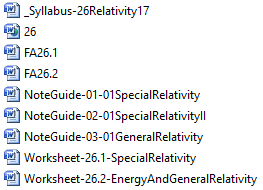 Handouts: